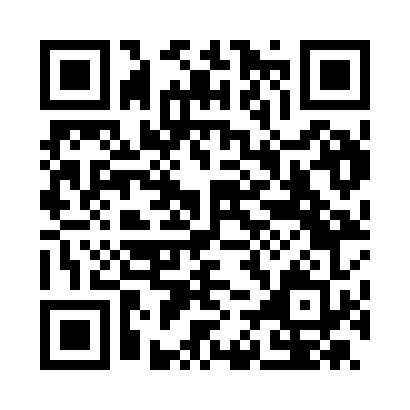 Prayer times for Alpiolo, ItalyWed 1 May 2024 - Fri 31 May 2024High Latitude Method: Angle Based RulePrayer Calculation Method: Muslim World LeagueAsar Calculation Method: HanafiPrayer times provided by https://www.salahtimes.comDateDayFajrSunriseDhuhrAsrMaghribIsha1Wed4:136:131:236:248:3410:272Thu4:116:121:236:258:3610:293Fri4:086:101:236:268:3710:314Sat4:066:091:236:278:3810:335Sun4:046:071:236:288:3910:356Mon4:026:061:236:288:4110:377Tue3:596:051:236:298:4210:398Wed3:576:031:236:308:4310:419Thu3:556:021:236:318:4410:4310Fri3:536:011:236:318:4610:4511Sat3:505:591:236:328:4710:4712Sun3:485:581:236:338:4810:4913Mon3:465:571:236:338:4910:5114Tue3:445:561:236:348:5010:5315Wed3:425:551:236:358:5210:5516Thu3:405:531:236:358:5310:5717Fri3:375:521:236:368:5410:5918Sat3:355:511:236:378:5511:0119Sun3:335:501:236:378:5611:0320Mon3:315:491:236:388:5711:0521Tue3:295:481:236:398:5811:0722Wed3:275:471:236:398:5911:0923Thu3:255:461:236:409:0111:1124Fri3:245:451:236:419:0211:1325Sat3:225:451:236:419:0311:1526Sun3:205:441:246:429:0411:1727Mon3:185:431:246:439:0511:1828Tue3:165:421:246:439:0611:2029Wed3:155:421:246:449:0611:2230Thu3:135:411:246:449:0711:2431Fri3:115:401:246:459:0811:25